Iglesia Jesus Rey De Reyes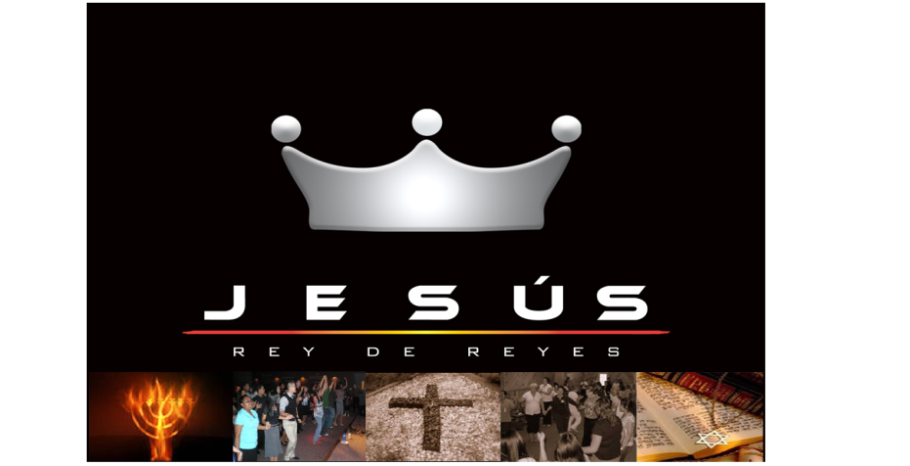 22604 Lutheran Church Rd, Tomball TX 77377  Tel: 832-515-3026www.iglesiajesusreydereyes.com                                                                                                     Existe Dios…..?¿De donde viene Dios? ¿ Quién lo hizo?. Estas son algunas preguntas básicas que muchos de hoy en dia se hacen, creyentes y no creyentes. Solo el necio dice que no existe Dios; pero ya Dios le da una respuesta a estas personas que niegan su Existencia, La Biblia dice: (Salmos 14:1-4  53:1-4) "El necio dice en su corazón, no existe Dios". Esta persona niega directamente la existencia del Dios personal. Una persona con esta conclusión, ha buscado e investigado el universo entero y efectivamente, encuentra que Dios no existe. La Biblia no es sarcástica al decir que esta persona es necia, por que ha perdido la sabiduría, y el entendimiento correcto de Dios. Aquí vemos que el que niega su exitencia es porque está muerto en sus pecados. Mire bien (Salmos 19:1-4) La Biblia dice: "Los cielos cuentan la gloria de Dios y el firmamento anuncia la obra de sus manos. Un día emite palabra a otro día, y una noche a otra noche declara sabiduría. No hay lenguaje, ni palabras, ni es oída su voz. Por toda la tierra salió su voz, y hasta el extremo del mundo sus palabras. Veamos otra cita Biblica donde Dios le hace varias preguntas a Job, para que las conteste (Job 38-42:1-6) Cada día vemos la creación de este mundo. Hay un sol, una luna, Dióxido de Carbono para las plantas inhalar y Oxígeno para exhalar, el hombre en su momento, inhala el oxígeno y exhala el Dióxido de Carbono, hay agua para la sobrevivencia, comida para el hambre, materiales para la protección y por supuesto, las montañas, árboles, cataratas, y como un sabio y poderoso creador ha arreglado y colocado todo en orden. Si la Tierra estuviera un poco más cerca del Sol, nos quemaríamos y si estuvieramos un poco más lejos del Sol, todos nos congelaríamos. Vemos el claro cuadro del diseñador y aún hay algunos que niegan que exista tal diseñador. Es como si un artista hubiera pintado una hermosa pintura y la persona que la mira diga que no hay tal artista. La Biblia dice que esa persona es un necio. Aún si vemos la estructura de nuestro propio cuerpo, los órganos internos cómo están formados con precisión, aún si un órgano interno se pierde, no es posible para el cuerpo funcionar. La Biblia dice que esta persona es un necio. La razón por la cual aún las personas más intelectuales contemplan la creación de Dios y aún así no comprenden, es porque están espiritualmente muertos. El pecado ha afectado sus corazones, mentes y voluntad. Cuando las personas nos miran y nos preguntas de donde eres, sera por tu acento o tus facciones, somos diferentes cada uno de nosotros Dios nos creo diferentes, si alguien le pregunta, "¿ Originalmente de donde eres?" Todos tenemos orígenes y somos más aficionados a recalcarlo de nuestros ancestros, especialmente si ellos fueron de otra raza, o de otra clase social o si fueron populares! Usted y yo tenemos Origen y la Biblia lo dice (Genesis 1:26-28). Por otra parte, el Dios de la Bíblia no tiene orígenes (Salmos 90:1-2) "Señor Tú nos has sido refugio de generación en generación. Antes que naciesen los montes y formases la tierra y el mundo, desde el siglo y hasta el siglo, tú eres Dios". (Genesis 1:1) El no da ninguna explicacion de su origen El habita en la Eternidad . (Juan 1:1) "En el principio era el Verbo.. La expresión no se refiere a un tiempo en particular, sino a una eternidad sin tiempo. Significa que todo el tiempo, la eternidad era el Verbo. Dios no tiene principio ni fin. Siempre existe, y es llamado el Alfa y el Omega, significando que antes de que todo fuera, Dios está ahí y vive por siempre y siempre. La Biblia que dice; (Isaias 41:4 ; 44:6 ; 48:12) (Apocalipsis 1:8, 17). Dios no está limitado al tiempo como nosotros debido a que El vive de eternidad a eternidad. Además, El siempre está en el presente. El es llamado el gran YO SOY. El es llamado, "YO SOY EL QUE SOY"(Exodo 3:13-14). Dios es eterno y su nombre es, "YO SOY". El es llamado el Dios de Abraham, Isaac y Jacob, cuyo significado es el Dios Viviente. Jesús se refirió a este pasaje al decir, "El no es Dios de muertos, sino de vivos..."(Marcos 12:26-27).                                                                                                                                                             Pregunto es Dios Dependiente o independiente?   Dios no es dependiente de nada, sino totalmente independiente. Dios es independiente en su ser.- e independiente en todo lo demás. Toda su Creacion y sus criaturas son totalmente dependientes de El en cada aspecto de la vida. Por otro lado, no podemos traer a Dios a nuestro nivel, debido a que El es el Dios creador y no depende de nadie. Veamos la Biblia (Isaias 40:12-17) Dios es independiente en sus pensamientos.- (Romanos 11:33-36) ! Porque ¿quién entendió la mente del Señor? ¿O quién fue su consejero?. Esto significa que nuestros pensamientos no son sus pensamientos y nuestros caminos no son sus caminos. Nuestra lógica no hace que El reaccione. Dios está por encima de toda lógica. Dios es independiente en su voluntad.- (Daniel 4:35) "Todos lo habitantes de la tierra son considerados como nada; y él hace según su voluntad en el ejército del cielo, y en los habitantes de la tierra, y no hay quien detenga su mano, y le diga: ¿Qué haces? (Efesios 1:5-6) somos hijos suyos por medio de Jesucristo, según el puro afecto de su voluntad" . (Apocalipsis 4:11) "Señor, digno eres de recibir la gloria y la honra y el poder; porque tú creaste todas las cosas, y por tu voluntad existen y fueron creadas"  Dios es independiente en su poder.- (Salmos 115:3) "Nuestro Dios está en los cielos, todo lo que quiso ha hecho" (Job 42:2) "Yo conozco que todo que todo lo puedes, y que no hay pensamiento que se esconda de ti. "  Dios es independiente en su consejo.- (Salmo 33:11) "El consejo de Jehová permanecerá para siempre; los pensamientos de su corazón por todas las generaciones." 1. ¿Quiénes son dependientes de Dios?   Su Creacion y Sus Criaturas (Hijos) 
2. ¿ Son los no creyentes dependientes de Dios, aunque no lo conozcan?  Si 
3. ¿ Es Dios dependiente de nosotros?   No en ningun momento 
4. Dios es independiente en su Voluntad, en sus Pensamientos, en su Poder, en su Consejo y en su Ser. Pregunto es Dios autosuficiente …? Si Dios es autosuficiente Nosotros no somos autosuficientes. Todos, incluyendo a los más ricos tenemos problemas y necesidades. El simple hecho de que tengan dinero no lo hacen autosuficientes y tienen suficientes problemas como muchos de nosotros. Dios es totalmente autosuficiente. El no necesita nada y todas las cosas le pertenecen. (Salmos 50:11-13) porque mío es el mundo y su plenitud." (Hechos 17: 24-25) "El Dios que hizo el mundo y todas las cosas que en él hay, siendo Señor del cielo y de la tierra, no habita en templos hechos por manos humanas, ni es honrado por manos de hombres como si necesitase algo; pués él es quién da a todos vida y aliento y todas las cosas." Dios no estaba solitario y por eso creo humanos para mantenerse en compañía, ni le faltaba gloria y por eso creó seres que le suplieran de gloria. No le hacia falta amor de tal forma que nos creara para que le amaramos, no necesitaba adoradores para que le adoraran. Dios no está obligado a crear a alguien o algo. La creación es un acto soberano de Dios, debido a que El es suficiente en todos sus caminos. El creer en Dios no le añade nada a su perfección ni el dudar de El le resta algo. La suficiencia de Dios significa que El no necesita ayudadores, pero nosotros todos, sí necesitamos ayuda de El. Dios no tiene que confiar en alguien porque El está por encima de todos; El mísmo confía en sí mísmo (Amos 6:8). El no puede poner su confianza en hombres mortales, pero nosotros sí necesitamos confiar en El. (Salmos 89:6-8) "Porque ¿Quién en los cielos se igualará a Jehová? ¿Quién será semejante a Jehová entre los hijos de los potentados? Dios temible en la gran congregación de los santos, y formidable sobre todos cuantos están alrededor de El. Oh Jehová, Dios de los ejércitos, ¿Quién como tú? Poderoso eres, Jehová, y tu fidelidad te rodea." 1. ¿Cuáles son las necesidades de Dios?  ninguna 
2. ¿Estaba Dios obligado a crearnos?   no 
3. ¿En quién confía Dios?  En si mismo Pregunto es Dios inmutable…..?   Si Dios es inmutable  Inmutable significa que no cambia. Dios no cambia en su ser, perfección, propósitos y promesas. Si Dios fuera inconstante, nuestra voluntad desfallecería. Nuestra fé, esperanza y conocimiento descansan sobre el Dios en el cual se puede confiar. Todo en nuestro alrededor cambia; pero Dios permanece el mismo, porque El es eterno. (Salmos 102: 25-27) "Desde la antiguedad tú fundaste la tierra, y los cielos son la obra de tus manos. Ellos perecerán, pero tú permaneces; y todos ellos como una vestidura se desgastarán, com vestido los mudarás, y serán cambiados. Pero tú eres el mismo, y tus años no tendrán fin." (Malaquias 3:6) "Porque Yo, el Señor, no cambio; por esto, hijos de Jacob, no habeis sido consumidos..."  Cuando decimos que Dios no cambia, no se refiere a que El no puede moverse. Dios está siempre en movimiento a medida que responde a las situaciones. Cuando las Escrituras habla de Dios cambiando, lamentandose o arrepintiendose, se refiere a términos humanos. (Génesis 6:6; Exodo 32:9-14; Jonás 3: 4-10) Parecería, al ver los textos arriba como si se hubiera arrepentido. De acuerdo al teólogo cristiano Juan Calvino, "El arrepentimiento de Dios es una expresión antropomórfica de dolor del divino amor ante el pecado del hombre, y significa que Dios es dolido, no menos por los pecados atroces que por el hecho de que ellos rasgaran su corazón con angustia mortal." En ese sentido, Dios nunca se arrepiente de nada. (1Samuel 15:29) "También la Gloria de Israel no mentirá ni cambiará su propósito, porque El no es hombre para que cambie de propósito" Necesitamos entender que Dios entra en relación con el hombre y de acuerdo a la situación, existe un cambio en la relacion con los hombres, pero su ser no cambia. En la realidad, el cambio no es en Dios, sino en el hombre y su relación con Dios. Cuando Dios dice, traeré desastre por tu maldad, entonces el cambio debe estar en el hombre. Si éste se arrepiente, Dios no traerá el desastre. Pregunto es Dios infinito…..?  Si Dios es infinito Dios no está limitado a tiempo o espacio, pero nosotros sí lo estamos. Dios es libre de limitaciones, porque es perfecto. El es perfecto, así como lo es sin mancha. Es infinitamente perfecto en su santidad, en su amor, en su sabiduría, en su justicia, en su rectitud y perfecto en todos sus atributos. (Deutoronomio 32:4) "El es la Roca, su obra es perfecta, porque todos sus caminos son justos; Dios de fidelidad y sin injusticia, justo y recto es El."  (Job 11:7-9) ¿ Descubrirás tú las profundidades de Dios? ¿Descubrirás los límites del Todopoderoso? Altos son como los cielos; ¿qué harás tú? Más profundos son que el Seol; ¿qué puedes tú saber? Más extensa es que la tierra es su dimensión, y más ancha que el mar. Podemos buscar la naturaleza de Dios, pero no puede ser hallada completamente debido a que Dios es perfecto e infinito y no tiene fin. Nosotros no podemos medirlo. La sabiduría es tan alta, que no la podemos alcanzar y tan profunda que no podemos escudriñarla. Se extiende mas allá del pensamiento humano, debido a que Dios es infinito. El apostol Pablo, hablando del amor de Cristo en su infinita naturaleza dijo, (Efesios 3:18) "Seáis plenamente capaces de comprender con todos los santos cuál sea la anchura, la longitud, la profundidad y la altura del amor de Cristo."  Dios es el creador y señor del tiempo. El tiempo no cambiará; pero Dios es infinito sobre el tiempo. Vivimos por días, semanas, meses y años, pero no así Dios. (Salmo 90:2) "Antes que naciesen los montes y formases la tierra y el mundo, desde el siglo y hasta el siglo, tú eres Dios" . Reyes, filósofos, profetas líderes religiosos, teólogos y héroes, nacen y se hacen de un nombre y perecen. Se convierten en historia; pero Dios rige la historia humana. (Job 36:26) "He aquí, Dios es grande, y nosotros no le conocemos, ni se puede seguir la huella de sus años"  "Yo soy el que soy" (Exodo 3:14). Este nombre revela la naturaleza y las operaciones de Dios. Luego explica el nombre. El es el que hizo el pacto con Abraham y es el Dios de los patriarcas. Es el Dios viviente. A diferencia de nosotros, Dios no está limitado al espacio. El es el Señor del espacio. (Deut 10:14) "He aquí, de Jehová tu Dios son los cielos, y los cielos de los cielos, la tierra, y todas las cosas que hay en ella."  Dios está presente en todas partes. (1 Reyes 8:27) (Salmos 139:5-8)(Jeremias 23:24)"¿Se ocultará alguno, dice Jehová, en escondrijos que yo no lo vea? ¿No lleno yo, dice Jehová, el cielo y la tierra?.  Recuerda a Adán y Eva, después del pecado se escondieron de Dios. Caín no pudo esconderse, ni Jonás cuando quiso escapar de El al entrar en las profundidades del mar. No pudieron escapar de la presencia de Dios. Dios es omnipresente. Unidad Dios es numéricamente uno. 
(1Reyes 8:60) "A fin de que todos los pueblos de la tierra sepan que Jehová es Dios, y que no hay otro."            ( Deut 6:4) "Oye Israel, Jehová nuestro Dios, Jehová uno es"                                                                         (1Corintios 8:5-6) "Pues aunque haya algunos que se llamen dioses, sea en el cielo, o en la tierra (como hay muchos dioses y muchos señores), para nosotros, sin embargo, sólo hay un Dios,..."                                    (1Timoteo 2:5) "Porque hay un sólo Dios y un sólo mediador entre Dios y los hombre, Jesucristo hombre." (Genesis 1:26) Entonces dijo Dios Hagamos al hombre a nuestra imagen y semejanza Muy Importante saber esto Hrnos.  Los Testigos de Jehová y las sectas tienen tremendos problemas con los textos arriba citados.                                                                                                                                           Dios no es complejo:                                                                                                                                          a) Dios no está dividido en partes.                                                                                                                          En (1Juan 1:5) dice que Dios es luz, y en (1Juan 4:8) dice que Dios es amor. No quiere decir esto que una parte de Dios es luz y la otra parte es amor, sino que Dios en sí mismo es luz y amor.                                         b) Dios no es una colección de atributos reunidos. Todo el ser de Dios incluye todos sus atributos.                    c) Los atributos no le son añadidos a Dios.                                                                                                             d) No debemos dividir sus atributos de acuerdo al tiempo, diciendo que en el Antiguo Testamento él era el Dios de Ira y que en el Nuevo Testamento es el Dios amante. Dios es el mismo siempre.                                             e) No debemos enfatizar un atributo más importante que los demás. Hoy a muchos les gustaría el amor de Dios pero no su Santidad y justicia. Dios es un ser completo, todos sus atributos muestran su carácter y todos sus atributos son perfectos. 